классПредметСодержаниеДом.задание3 классОкружающий мир(смотреть презентацию)- Название темы урока зашифровано.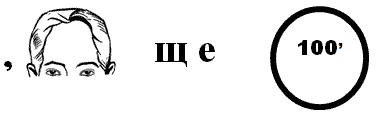 Назовите тему урока. (Общество). Карточка с ребусом снимается с доски. Работа по теме урока- Расскажите о месте человека в окружающем мире.(Слайд 4)- Как вы понимаете, что такое общество? (Слайд5)Общество – совокупность людей, объединённых общими условиями жизни.Человек живёт среди людей, являясь одновременно частью природы и частью общества. Все люди планеты Земля составляют человечество. (Слайд 6)Семья – часть общества, которая объединяет самых близких друг другу людей.(Слайды 7,8)Работа по учебнику стр. 18.На какие вопросы, записанные на доске, вы можете дать ответ, прочитав эту часть текста? (Убираются карточки с вопросами)- Что такое общество?- Как сказать одним словом “все люди Земли”?- Какую часть общества можно назвать семьёй?Народ – большая группа людей, имеющих свой язык, культуру, проживающих на определенной территории.(Слайд 9)Работа по учебнику стр. 19.- Рассмотрите таблицу, расскажите о численности населения некоторых стран (Слайд 10). Чем отличаются представители разных народов? (Слайды 11,12,13).- Сколько народов насчитывается на Земле? (карточка с вопросом снимается)Работа с политической картой мира.(Слайд14).- Какие государства вы можете показать на карте? Назовите их столицы.Работа по учебнику. Прочитайте текс на стр.20, определите признаки, которые есть каждого государства.Проверка:- Назовите, что имеет каждое государство? (Слайд 15).- Перечислите символы государства.(Слайд 16).Подготовленный ученик рассказывает о государственных символах России.(Слайд 17)Герб России. На гербе России изображён золотой двуглавый орёл на фоне щита красного цвета. Правой лапой орёл сжимает скипетр. В его левой лапе – держава. Над головами орла мы видим короны. Держава представляет собой золотой шар с крестом наверху. В давние времена короны, скипетр и держава служили знаками царской власти.Российский флаг – трёхцветный. Цвету придаётся особый смысл: Белый означает мир и чистоту совести, синий – небо, верность и правду, красный – огонь и отвагу.Гимн – это торжественная песня, исполняемая в особых случаях. Гимн слушают стоя. Музыку для гимна написал Александр Васильевич Александров, слова – Сергей Владимирович Михалков- Что общего между президентом и монархом, чем они отличаются?(Слайд 18). (карточка с вопросом убирается с доски)Работа в парах. С помощью таблицы ( учебник, стр. 20 – 21) определить, кто является главой государства в разных странах- Кто такой гражданин? (Слайд 19 )- В каком документе записаны права и обязанности граждан?Домашнее задание.Учебник: прочитать текст по теме «Общество», ответить на вопросы.3 классРусский язык1. Рассматривание и описание содержания рисунка.– Рассмотрите рисунок. Определите тему рисунка, придумайте для него название. (Выполняют задания.)– Кого вы видите на рисунке? (Детей.)– Куда пришли дети? (На озеро.)– Кого они увидели? (Цаплю.)– Что делает цапля? (Она стоит на одной ноге и прислушивается к каждому звуку.)– Опишите внешний вид птицы. (У цапли длинный клюв, длинные ноги, серая окраска перьев.)– Для чего цапле длинный клюв? (Для того чтобы удобно было хватать добычу.)– Для чего ей длинные ноги? (Для того чтобы удобно было передвигаться и чтобы хорошо видеть добычу.)– А серая окраска перьев? (Помогает цапле быть незамеченной.)– Как нужно вести себя, чтобы не спугнуть птицу? (Тихо.)2. Составление предложений по рисунку с включением диалога и слов-обращений.– С чего начнем составление диалога? (Первое предложение – о детях, которые пришли на озеро и увидели цаплю.)– Составьте первое предложение. (Женя и Павлик пришли на озеро и увидели птицу, стоящую неподвижно на одной ноге.)– О чем напишем далее? (Далее будет следовать первая реплика диалога. Второе предложение – о том, что спросил мальчик.)– Составьте второе предложение. (Женя, что это за птица?)– Что в этом предложении особенного? (В этом предложении есть слово-обращение – «Женя».)– Что напишете затем? (Следующее предложение диалоговой речи – это ответ на вопрос мальчика.)– Составьте предложение. (Это цапля.)– Составьте следующее предложение. (Следующее предложение диалоговой речи: «Посмотри, какой у цапли длинный клюв и длинные ноги, серая окраска перьев».)– Можно написать предложение о том, зачем цапле длинный клюв, длинные ноги и серая окраска перьев.– Чем закончите рассказ? (Напишем о том, как надо правильно вести себя в природе.)– Составьте предложение. (Тише, Павлик, спугнешь птицу.)– Обратите внимание, что в этом предложении есть слово-обращение. Назовите его. (Павлик.)3. Пересказ составленных предложений.4. Орфографическая подготовка.Слова для орфографической подготовки на доске:пришли, увидели, неподвижно стоящую, посмотри, длинный, клюв, окраска, перьев, помогают, добычу, ловко, хватать, незаметной.– Прочитайте орфографически первое слово. (Пришли.)– Что надо знать, чтобы правильно записать это слово?(В слове орфограмма – «Безударная гласная в приставке». Если слово имеет значение приближения, присоединения, то пишется приставка при-. В данном случае слово имеет значение «завершили движение», значит пишется приставка при-.)Аналогично проводится работа с другими словами.Учитель удаляет слова, записанные на доске.5. Запись диалога на черновикахЗаписать текст в тетради3 классМатематикаПовторение. Самостоятельная работа.I. Решите примеры, записав их столбиком.43-2 9        56 -37            35  - 19        53 – 38      75+152. Выразите:53мм=…см…мм12см=…дм…см8дм=…см40мм=…см3.        Решите уравнение:43 + х= 644.        Составьте задачу по условию и решите ееБыло – 40л. и 25 л.Взяли – 13 л.Осталось — ? л.Выполнить самостоятельную работу